Domingo de la Divina Misericordia ¡Qué día lleno de gracia es este! Es el octavo y último día de la Octava de Pascua. En este octavo día de Pascua celebramos el Domingo de la Divina Misericordia. Es un día en que las compuertas de la misericordia se abren de par en par y Dios nos prodiga más de lo que podríamos esperar. El Domingo de la Divina Misericordia se ha celebrado durante años como una devoción privada. Pero en el año 2000, el Papa San Juan Pablo II, que él mismo fue un instrumento extraordinario de la misericordia de Dios, puso esta fiesta en el calendario oficial de la Iglesia al elevar a sor Faustina a la santidad. Santa Faustina fue miembro de la Congregación de Hermanas de Nuestra Señora de la Merced en Cracovia, Polonia.  Murió en 1938.  Provenía de una familia sencilla y pobre de agricultores, tenía solo tres años de educación sencilla y realizaba las tareas más humildes en su convento.  Pero también era una mística que tuvo el privilegio de tener muchas revelaciones privadas de nuestro Señor que registró en su diario de la Divina Misericordia. Ella escribe sobre su experiencia el 22 de febrero de 1931: Por la noche, cuando estaba en mi celda, me di cuenta del Señor Jesús vestido con una prenda blanca. Una mano fue levantada en bendición, la otra estaba tocando la prenda en el pecho. De la abertura de la prenda en el pecho salieron dos grandes rayos, uno rojo y el otro pálido. En silencio miré atentamente al Señor; mi alma estaba abrumada por el miedo, pero también con gran alegría. A pasar un rato Jesús me dijo: 'pinta una imagen según el patrón que ves, con la inscripción: Jesús, confío en Ti'. Más tarde, Jesús le explicó en otra visión: "El rayo pálido representa el Agua que hace justas a las almas; el rayo rojo representa la Sangre que es la vida de las almas. Estos dos rayos salieron de las profundidades de Mi más tierna Misericordia en ese momento cuando Mi Agónico Corazón fue abierto por una lanza en la Cruz... Afortunado es el que morará en su refugio, porque la mano justa de Dios no se apoderará de él." Copyright © 2020 ¡Mi vida católica! Inc. Todos los derechos reservados. Utilizado con permiso. www.mycatholic.life Enfermos o Muerte llamar a Sally                                                                503‐380‐9085                           Vincent de Paul                                      888‐375‐6074                                Las máscaras ahora son opcionales. Por favor, respete las elecciones de las personas. La obligación de asistir a la Misa los domingos y los Días Santos de obligación permanecen en su lugar.St. Frederic tiene un puesto de Contador/Asistente Administrativo disponible. Visite nuestro sitio web para obtener más información.De Nuestro Pastor                           Queridos feligreses,                                         pueden recordar que en el boletín de la semana pasada los exhorté a estar alegres durante sus celebraciones de Pascua con amigos y familiares, ya que "¡Jesús salva!" es el mensaje evangelístico que todas las personas necesitan escuchar. Todavía estamos en la temporada de Pascua y esa alegría aún debe ser contagiosa para todos los que te rodean. Pero la evangelización "infecciosa" sólo intrigará a la gente. La "invitación" los traerá a la Iglesia. Dios nos está llamando a cada uno de nosotros a dar ese paso adicional. Esto puede ser en el trabajo, donde muestra con orgullo signos de su fe católica y desliza referencias a sus experiencias en la iglesia, tradiciones religiosas y eventos en St. Frederic durante conversaciones casuales. Esto podría ser estar alerta a aquellos que te rodean clamando por obras de misericordia corporales o espirituales, y hacer todo lo posible para ayudarlos en sus necesidades. Dios puede incluso estar llamándote a visitar feligreses inactivos, católicos caídos o nuevas familias en el área para invitarlos a San Federico y responder sus preguntas sobre la fe católica. ¿Suena incómodo? Debería. Después de todo, ¿por qué se debe esperar que actuemos de manera diferente a como lo hicieron los apóstoles después de que Cristo resucitó de entre los muertos? ¿Cómo empiezas? Aprenda su fe de libros católicos sólidos, programas de televisión / radio, Internet y podcasts. Invite a alguien a RICA y luego asista a clases con ellos. Únete a la Legión de María. Si no estás seguro de por dónde empezar, háblame y te pondré en el camino correcto, pero la evangelización efectiva depende de ti, los feligreses, para caminar valientemente por ese camino. ¡Feliz y desafiante Pascua! Padre MaranduClase de Primera Comunión                                                                                                                                                                                                                                                                                                       abril 24- clase                                    Las clases son el centro parroquial después de misa de 11 am. Por favor, mantenga a Jesús Cobián, London Moreno y Alexander Delacuadra en oración mientras se preparan para la Primera Comunión el 1 de mayo.  Grupo de Jóvenes y Clase de Confirmación                               Clase hoy Domingo 24 en el centro pastoral de 6 a 8 pm.  Aviso del Consejo Pastoral                                                    Hoy es la fecha límite para nominar a alguien para el Consejo Pastoral.  Las formas de nominación están en la parte posterior de la iglesia o en el Vestíbulo.  Puedes nominar hasta 4 personas.Misa en español                                             La próxima misa en español será el 8 de mayo a las 5 pm. FORMED                                                            La elección de la semana de Formed.org es oración: una oleada del corazón. Ahora que la Cuaresma ha terminado, encontrar el tiempo para orar puede ser difícil. La vida moderna está muy ocupada con tantas distracciones a cada paso, y siempre hay otro trabajo por hacer. Esta presentación inspiradora nos desafía a hacer más time para Dios en nuestras vidas y resalta la importancia de una vida de oración cada vez más profunda. Registrarse en FORMED es más fácil que nunca: Vaya a formed.org/signup; ingrese 97051 y luego seleccione su parroquia en el menú desplegable provisto; registrarse con su nombre y dirección de correo electrónico; marque la bandeja de entrada de esa cuenta de correo electrónico para obtener un enlace para comenzar a usar FORMED.Legión de María                                                La Legión de María se reúne cada miércoles a las 6:00 p.m. en la Sala de San José.  Todos son bienvenidos a venir a ver lo que es y conocer a las personas que están en este ministerio.Encuentro Matrimonial                            El 8 de mayo después de la misa de 5 pm habrá parejas para dar información sobre el Encuentro Matrimonial.                                                                                              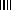 